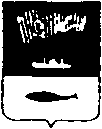 АДМИНИСТРАЦИЯ ГОРОДА МУРМАНСКАП О С Т А Н О В Л Е Н И Е24.08.2012 											№ 2075Об образовании избирательных участков для проведенияголосования и подсчета голосов избирателей на дополнительных выборах депутатов Совета депутатов города Мурманска четвертого созыва по двухмандатным избирательным округам №№ 4, 12, 15      14 октября 2012 года на территории города Мурманска	В связи с подготовкой к проведению дополнительных выборов депутатов Совета депутатов города Мурманска четвертого созыва по двухмандатным избирательным округам №№ 4, 12, 15 14 октября 2012 года, руководствуясь статьей 9 Закона Мурманской области от 09.03.2007 № 841-01-ЗМО «О выборах депутатов представительных органов муниципальных образований», в соответствии с постановлением Избирательной комиссии Мурманской области от 06.08.2012 № 66/256 «О Единой нумерации избирательных участков, образуемых в муниципальных образованиях Мурманской области для проведения голосования и подсчета голосов избирателей на выборах, назначенных на 14 октября 2012 года» п о с т а н о в л я ю:Образовать избирательные участки для проведения голосования и подсчета голосов избирателей на дополнительных выборах депутатов Совета депутатов города Мурманска четвертого созыва по двухмандатным избирательным округам №№ 4, 12, 15 14 октября 2012 года на территории города Мурманска согласно приложению.Редакции газеты «Вечерний Мурманск» (Червякова Н.Г.) опубликовать настоящее постановление с приложением.Постановление вступает в силу со дня официального опубликования.Контроль за выполнением настоящего постановления возложить на управляющего делами администрации города Мурманска Белову Е.П.Глава администрациигорода Мурманска                                                                                  А.И. СысоевПриложение к постановлению администрации города Мурманска от 24.08.2012 № 2075Перечень избирательных участков для проведения голосования  и подсчета голосов избирателей на дополнительных выборах  депутатов  Совета депутатов города Мурманска четвертого созыва по двухмандатным избирательным округам №№ 4, 12, 15 14 октября 2012 года на территории города МурманскаУчасток № 19Центр – МБОУ г. Мурманска средняя общеобразовательная  школа № 45,улица Халатина, дом № 17,  телефон 31-65-56Улица Аскольдовцев, дома №№ 13,15, 17, 19, 32, 34, 36, 38. Улица Чумбарова-Лучинского, дома №№ 8, 10, 12, 16, 18, 20, 24.Участок № 20Центр – МБОУ г. Мурманска средняя общеобразовательная  школа № 45,улица Халатина, дом № 17,  телефон 31-65-56Проспект Героев-североморцев, дома №№ 26, 28, 30, 32, 34. Улица Аскольдовцев, дом  № 11.Улица Калинина, дома №№ 35, 39, 45, 47.  Улица Чумбарова-Лучинского, дом № 6.            Улица Халатина, дома №№ 8, 10, 11, 11а, 13, 15, 19, 21, 23, 25.Улица 6-й Комсомольской батареи, дома №№  31, 33, 35.Участок № 21Центр – НОУ ВПО Мурманский  институт  Санкт-Петербургского университета управления и экономики,улица Халатина, дом № 7,  телефон  31-49-05Проспект Героев-североморцев, дома №№ 10, 12, 14, 16, 18, 20, 22, 24. Улица Александрова, дома №№ 2, 4/1, 6, 8.  Улица Калинина, дома №№ 52, 55, 57, 59, 63, 65, 69, 71. Улица Халатина,  дома №№  4, 7.  Улица 6-й Комсомольской батареи, дома  №№ 37, 39, 41, 45, 47, 53.Участок № 22Центр – МБОУ г. Мурманска гимназия № 4,улица Аскольдовцев, дом № 9/22,  телефон 43-06-94Улица Александрова, дома №№ 10, 12, 14, 18.Улица Халатина, дома №№ 12, 14, 16, 20.Участок № 23Центр – МБОУ г. Мурманска гимназия № 4,улица Аскольдовцев, дом № 9/22, телефон 43-06-94Улица Аскольдовцев, дома №№ 3, 5, 16, 20, 24. Улица Александрова, дома №№ 16, 20, 22, 24/1.Участок № 25Центр - МБОУ г. Мурманска средняя общеобразовательная  школа № 5,улица Александрова, дом № 32, корп. 2,  телефон 31-82-35Улица Аскольдовцев, дома №№ 12, 18, 22, 26 (корп.1, 2, 3), 30 (корп.1, 2). Улица Александрова, дома №№ 26, 28, 30 (корп. 1, 2, 3). Улица Чумбарова-Лучинского, дома №№ 32 (корп. 1, 2, 3).Участок № 35Центр - ГОБУ «МФЦ МО» (Многофункциональный центр Мурманской области), улица Подстаницкого, дом № 1,  телефон 41-06-51Проспект Героев-североморцев, дома №№ 17 (корп. 2), 19, 21, 23/2, 25, 27.      Улица Гагарина, дома №№ 1, 1а, 3, 4, 5, 6, 8, 13.  Улица П. Морозова,  дома №№ 1/7, 2/11.             Улица Свердлова, дома №№ 16/9, 18.Участок № 36Центр - Общежитие ООО «УК «Гарант»,проспект Героев-североморцев, дом № 5, корп. 3,  телефон 31-45-80Проспект Героев-североморцев, дома №№ 3 (корп. 1), 5 (корп. 1, 3), 7 (корп. 1, 2), 9 (корп. 1, 2), 11 (корп. 1, 2), 13, 15 (корп. 1, 2).Участок № 37  Центр - МБОУ г. Мурманска средняя общеобразовательная  школа № 26,улица П. Морозова, дом № 3,  телефон 31-27-16Улица Гагарина, дома №№ 9 (корп. 2, 3, 4, 5). Улица П. Морозова, дома №№ 4а, 5 (корп. 2, 3).  Улица Свердлова, дома №№ 10 (корп. 1, 2, 3), 12 (корп. 1, 2, 3, 4), 14 (корп. 1, 3).Участок № 38Центр - МБОУ г. Мурманска средняя общеобразовательная  школа № 26,улица П. Морозова, дом № 3,  телефон 31-27-16Улица Свердлова, дома №№ 2 (корп. 1, 2, 3, 5, 6), 4 (корп. 1, 2), 6 (корп. 1, 3), 8 (корп. 1, 2, 3, 4, 5, 6).Участок № 118Центр – МБУК «Дом культуры «Первомайский» г. Мурманска»,
улица Зои Космодемьянской,  дом № 2А, телефон 24-53-18Улица Зои Космодемьянской, дома №№ 2, 2 (корп. 1), 4, 6, 8, 10, 12, 14.Проезд Молодежный, дома №№ 2, 3, 4, 5, 6, 8, 9, 10, 11, 13.Участок № 119 Центр - МБОУ «Кадетская школа г. Мурманска», улица Спартака, дом № 11, телефон 24-70-07Улица Зои Космодемьянской, дома №№ 16, 18, 22, 24, 26, 28, 30, 33.Проспект Кольский, дома №№ 86, 88, 100. Улица Огни Мурманска, дома №№ 4, 5, 7, 8А, 9, 10, 11, 13, 14, 15, 17, 18, 19, 20, 21, 23, 24, 34, 37, 39, 41, 49.Участок № 120 Центр - МБОУ «Кадетская школа г. Мурманска»,
улица Спартака, дом № 11, телефон 24-70-07Улица Зои Космодемьянской, дома №№ 32, 34, 36.Проспект Кольский, дома №№ 61, 67, 69, 102, 104 (корп. 1, 2, 3, 4), 106 (корп.1, 2, 3, 4), 108 (корп. 1, 2, 3), 114 (корп.1), 128.Улица Кооперативная, дома №№ 7, 9, 11, 15, 17.Проезд Молодежный, дом № 16.Участок № 126 Центр – МБОУ г. Мурманска гимназия № 6, 
улица Беринга, дом № 18, телефон 52-81-47Проспект Кольский, дома №№ 136 (корп. 1, 2, 3, 4, 5), 138 (корп. 1, 2).Проезд Ледокольный, дома №№ 1, 3, 5, 7, 9.Участок № 127 Центр – МБОУ г. Мурманска гимназия № 6, 
улица Беринга, дом № 18, телефон 52-81-47Проспект Кольский, дома №№ 140 (корп. 1, 2, 3, 4, 5, 6), 142, 144, 146, 148, 150 (корп. 1, 2, 3, 4, 5), 152,154.Участок № 128 Центр – МБОУ г. Мурманска гимназия № 6, 
улица Беринга, дом № 18, телефон 52-81-47Улица Беринга, дома №№ 2, 4, 6, 8, 10, 12, 14, 20, 22, 24.Участок № 129 Центр - МБОУ г. Мурманска «Мурманский международный лицей»,
Ледокольный проезд, дом № 23, телефон 53-49-55Улица Беринга, дома №№ 1, 3, 9, 11, 13, 15, 17, 26, 28. Проспект Кольский, дома №№ 156, 160,162.Проезд Ледокольный, дом № 11.Участок № 130 Центр - МБОУ г. Мурманска «Мурманский международный лицей»,
Ледокольный проезд, дом № 23, телефон 53-49-55Улица Беринга, дома №№ 5, 7.Проезд Ледокольный, дома №№ 15, 17, 19, 21, 25, 27, 31. Переулок Якорный, дома №№ 8, 10, 12.Участок № 140Центр - МБОУ г. Мурманска средняя общеобразовательная школа № 42, 
улица Героев Рыбачьего, дом № 15, телефон 52-66-07Улица Героев Рыбачьего, дома №№ 26, 27, 28, 29, 30, 31, 32, 33, 34.Участок № 144Центр - МБОУ г. Мурманска средняя общеобразовательная школа № 22, 
улица Капитана Копытова, дом № 36, телефон 53-71-02Проезд Бабикова, дома №№ 6, 7, 8, 9, 10, 11, 12, 14, 15, 16. Улица капитана Копытова, дома №№ 47, 48, 49, 50.Участок № 145 Центр - МБОУ г. Мурманска средняя общеобразовательная школа № 33, 
улица Крупской, дом № 13, телефон 57-54-45Улица Героев Рыбачьего, дома №№ 35 (корп. 1, 2, 3), 37, 41, 43, 45, 47. Улица Крупской, дома №№ 1, 3, 5, 7, 9, 11.Участок № 146 Центр - МБОУ г. Мурманска средняя общеобразовательная школа № 33, 
улица Крупской, дом № 13, телефон 57-54-45Улица Крупской, дома №№ 2, 4, 6, 8, 10, 12, 14, 15, 16, 17, 18, 19, 20, 21, 23, 25, 27, 29, 31, 33, 35.Участок № 147 Центр - МБОУ г. Мурманска средняя общеобразовательная школа № 31, улица Героев Рыбачьего,  дом № 58, телефон 57-32-04Улица Героев Рыбачьего, дома №№ 36, 38, 40, 42, 44, 46, 48, 50, 52, 54, 56.Улица Шабалина, дома №№ 1, 3, 4, 5, 7, 8, 9, 19, 21, 23.Участок № 148 
Центр - МБОУ г. Мурманска средняя общеобразовательная школа № 31, 
улица Героев Рыбачьего, дом № 58, телефон 57-32-04Улица Шабалина, дома №№ 25, 27, 29, 31, 35, 37, 39, 41, 43, 45, 47, 49, 51, 53, 55, 57, 59, 61, 63.Участок № 149 Центр - МБОУ г. Мурманска средняя общеобразовательная школа № 21, 
улица Крупской, дом № 26, телефон 57-33-74Улица Героев Рыбачьего, дома №№ 55, 57, 59, 61, 63, 65, 67, 69, 71, 73, 75.Улица Крупской, дома №№ 22, 24, 30, 32, 34, 36, 38.Участок № 150 
Центр - МБОУ г. Мурманска средняя общеобразовательная школа № 21, 
улица Крупской, дом № 26, телефон 57-33-74Улица Крупской, дома №№ 40, 40A, 42, 44, 46, 48, 50, 52, 54, 60, 62, 64, 66, 68.Улица Южная, дома №№1, 2, 3, 4, 5, 6, 7, 8, 9, 10, 11, 12, 13, 14, 15, 16, 17, 18, 19, 20, 21, 22._______________________________________________